Vielen Dank, dass du dir unsere Anschreiben-Vorlage heruntergeladen hast! Es handelt sich hierbei um einen Mustertext, welchen du, um ihn zu verwenden, individualisieren und inhaltlich anpassen solltest.Lösche dazu diese Seite aus diesem Dokument und ergänze das Anschreiben mit deinen persönlichen Informationen. Die Seite kannst du ganz einfach löschen, indem du alle Inhalte auf dieser Seite markierst und die Entfernen-Taste („Entf“) drückst.Wenn du dir beim Erstellen deines Anschreibens unsicher bist und inhaltliche Unterstützung brauchst, empfehlen wir dir den kostenlosen Bewerbungsgenerator von bewerbung2go. Dieser bietet dir einige Hilfestellungen und Designoptionen, mit denen du deine individuelle Bewerbung erstellen kannst: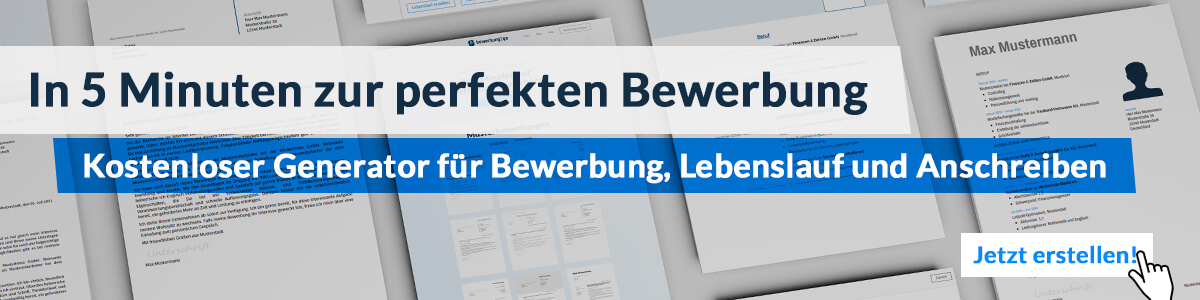 Hier entlang zum kostenlosen Bewerbungsgenerator von bewerbung2goArbeitgeber GmbHName NachnameStraße 12312345 MusterstadtMusterstadt, 15.09.2022Bewerbung als DiätassistentKennnummer 123456Sehr geehrte Frau Muster,als Diätassistent mit langjähriger Berufserfahrung in der klinischen Diätetik und Ernährung befinde ich mich momentan auf der Suche nach einer neuen beruflichen Herausforderung. Ihre Anzeige fiel mir direkt ins Auge. In Ihrem genannten Anforderungsprofil finde ich mich bestens wieder und auch der angegebene Tätigkeitsbereich sagt mir sehr zu. Da ich meine berufliche Zukunft in Ihrem Healthcare Gesundheitszentrum sehe, schicke ich Ihnen anbei meine Bewerbungsunterlagen. Seit knapp zehn Jahren arbeite ich in der Gesundheitsklinik Köln. Gemeinsam mit acht Kollegen betreue ich täglich zahlreiche Patienten. Ich berate sie in Ernährungsfragen, erstelle Pläne und begleite sie bei diättherapeutischen Maßnahmen. Da wir insbesondere Diabetiker und Menschen mit Darmerkrankungen behandeln, arbeite ich zudem eng mit Ärzten zusammen. Des Weiteren bin ich spezialisiert im Bereich Gesundheitsförderung. In Zukunft möchte ich meine bestehenden Fähigkeiten gerne durch eine Weiterbildung zum Ernährungsberater optimieren. Durch meine mehrjährige Berufspraxis besitze ich außerdem ausgeprägte soziale Kompetenzen, wie hohes Verantwortungsbewusstsein und Geduld. Selbst bei Problemen oder schwierigen Patienten fällt es mir leicht, deeskalierend zu reagieren und eine angemessene Lösung für beide Seiten zu finden. Unter Berücksichtigung einer Kündigungsfrist von 3 Monaten stehe ich Ihnen für eine Anstellung zur Verfügung. Meine Gehaltsvorstellung liegt bei einem Bruttojahresgehalt von 33.000 Euro. Ich freue mich über ihre baldige Rückmeldung und auf die Einladung zu einem persönlichen Gespräch. Bitte behandeln Sie meine Bewerbung vertraulich.Mit freundlichen Grüßen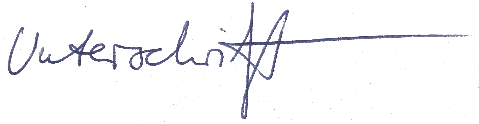 Matt Eagle 